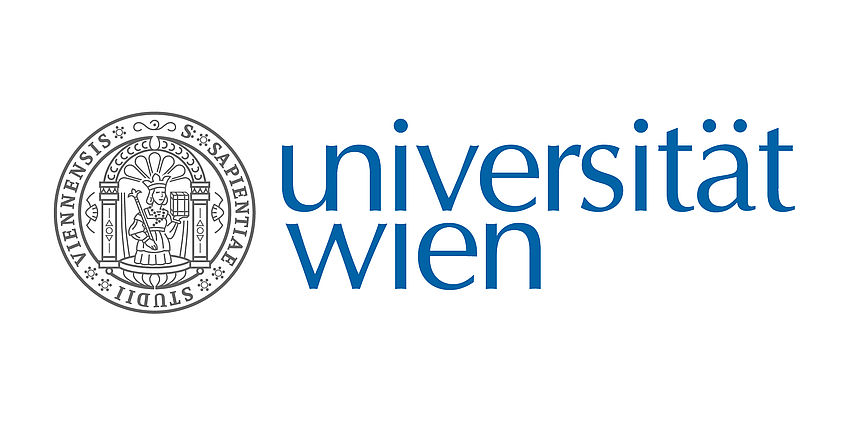 Hausarbeit zur ÜbungStatistik für PflegewissenschaftIsabella HagerWS 2023/2024VORNAME  NACHNAME   Matrikelnummer   emailadresseVORNAME  NACHNAME   Matrikelnummer   emailadresseDatum der Abgabe: Benotung - nicht ausfüllen0-60 = (5)  /  61-70 = (4)  /  71-80 = (3)  /  81-90 = (2)  /  91-100 = (1)erreichte Punktemaximale Punkte1. Aufgabe: Datenfile102. Aufgabe: Häufigkeitstabelle103. Aufgabe Kennzahlen124. Aufgabe: Rekodieren105. Aufgabe: Kreuztabelle126. Aufgabe: Chi-Quadrat-Test127. Aufgabe: t-Test128. Aufgabe: U-Test129. Aufgabe: Mehrfachantwort10Inhaltsverzeichnis, LayoutSUMME100NOTE